25.03.2020г.   Лабораторная работа 11.Определение параметров и размеров зубчатых колес1. Цель работы- Ознакомление с основными геометрическими параметрами и размерами цилиндрических колес с прямыми зубьями, а также с методами их измерения.2. Теоретические положения2.1 Общие сведенияПоверхности взаимодействующих зубьев колес должны обеспечить постоянство передаточного числа (U = const). Для выполнения этого условия боковые профили зубьев сопрягаемых колес должны подчиняться требованиям, вытекающим из основной теоремы зацепления: общая нормаль n-n, проведенная через точки касания профилей, делит расстояние между центрами колес O1O2 на части, обратно пропорциональные угловым скоростям (рис. 1). Математически теорема зацепления имеет вид:   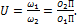 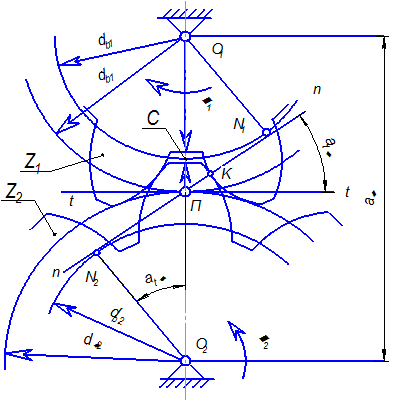 Рис. 1. Зацепление эвольвентных зубчатых колесИз возможных профилей зубьев, удовлетворяющих основной теореме зацепления, наибольшее применение получило эвольвентное зацепление благодаря технологичности и достаточно высокой несущей способности. Эвольвента окружности образуется точкой К на прямых N1K и N2K при качении их без скольжения по окружностям с диаметрами dв1 и dв2 . Эти окружности называются основными. Линия N1 N2, по которой перемещается общая точка контакта К профилей зубьев при вращении колес – линия зацепления. Угол между линией зацепления и прямой t-t, перпендикулярной к межосевой линии O1O2 называется углом зацепления . Для колес без смещения угол зацепления .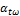 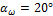 При вращении зацепляющихся зубчатых колес окружности радиусов О1П и О2П перекатываются одна по другой без скольжения. Данные окружности называются начальными, их диаметр dω1 и dω2. Эти окружности являются сопряженными, т.е. понятие начальных окружностей относится только к паре колес находящихся в зацеплении. При изменении межосевого расстояния О1 О2 диаметры начальных окружностей изменяются.Делительная окружность принадлежит отдельному колесу и получается при его зацеплении со стандартной рейкой. Окружность, являющаяся начальной при зацеплении с рейкой – делительная; её диаметр обозначается d (рис. 2). Для колес без смещения делительные окружности совпадают с начальными. Толщина зуба по делительной окружности S равна ширине впадины между двумя зубьями е.Расстояние между двумя одноименными профилями соседних зубьев по делительной окружности – окружной шаг зацепления P. На делительной окружности шаг зацепления Р равен сумме толщины зуба S и ширины впадины между двумя зубьями е. Расчетная величина, равная отношению окружного шага зубьев Р по делительной окружности к числу π - окружной модуль зацепления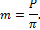 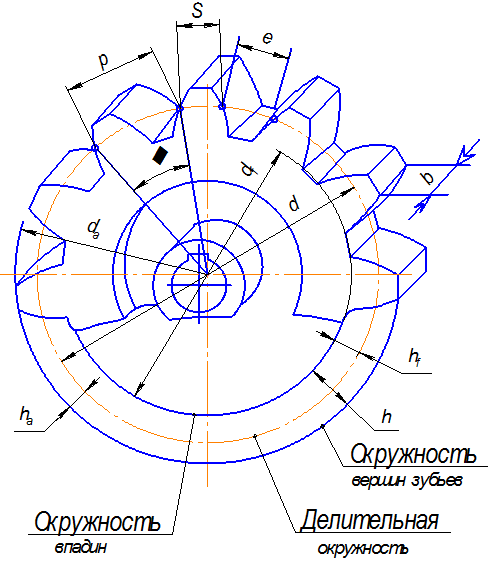 Рис. 2. Геометрические параметры цилиндрического колеса с  прямыми зубьямиМодули зубьев зубчатых колес стандартизованы [табл. 1]. Диаметр делительной окружности выраженный через модуль равен: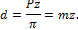 где z- число зубьев зубчатого колеса.Окружность, ограничивающая высоту зубьев – окружность вершин зубьев; её диаметр обозначается da. Окружность, ограничивающая глубину впадин, – окружность впадин зубьев, её диаметр обозначается df.Таблица 1В зубчатых колесах расстояние между двумя соседними профилями зубьев, измеренное по нормали n-n (рис. 3), равно шагу Pв по основной окружности (длине дуги). Из треугольника О радиус основной окружности равен0,5dв = 0,5∙dcosαω;шаг по основной окружности будет равенPв = Pcosαω.Исходя из этого, шаг по основной окружности можно определять не длиной дуги, а расстоянием между двумя соседними зубьями по нормали (эвольвентными участками профиля зуба). Этот отрезок нормали представит развертку основной окружности и будет равен шагу Pв по основной окружности.Основные параметры и размеры зубчатого колеса:z – число зубьев колеса;m – модуль зацепления;αω - угол зацепления (для колес с нормальным исходным контуром αω=20°);ha=m – высота головки зуба;hf=1,25∙m – высота ножки зуба;p – окружной шаг зацепления (по делительной окружности);pв - шаг зубьев по основной окружности;S, Sв –толщина зубьев соответственно по делительной и основной окружности;x- коэффициент смещения.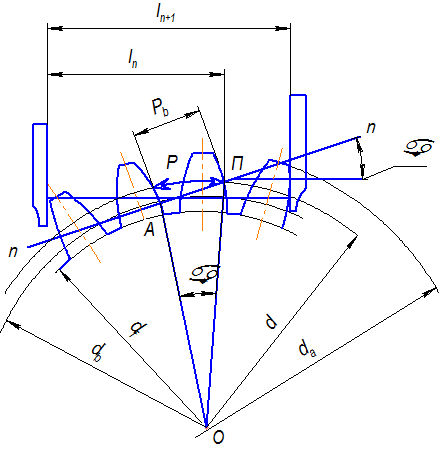 Рис. 3. Измерение шага зацепления по основной окружности колеса3. Описание объекта исследования, приборов и инструментовДля проведения лабораторной работы, используют действующие модели зубчатых механизмов, штангензубомер.4. Методика проведения исследований и обработка результатов4.1. Подсчитать число зубьев колеса.4.2. По таблице 2 принять число зубьев колеса n, которые нужно охватить губками штангенциркуля, чтобы измерение было выполнено в пределах эвольвентной части профиля зуба.Таблица 24.3. Охватив штангенциркулем n зубьев колеса, измерить размер ln между ними, затем, охватив штангенциркулем на 1 зуб больше, измерить размер ln+1 между n+1 зубам. Полученные значения занести в таблицу 3.Примечание. Каждый замер делается три раза на любых участках зубчатого колеса. Расчеты проводятся по средним значениям.4.4. Определить расчетное значение модуля зацепления: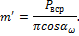 4.5. Полученное значение модуля зацепления округлить до ближайшего стандартного значения m (табл. 1).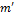 4.6. Определить геометрические размеры зубчатого колеса, занеся полученные значения в табл. 4.4.7. Измерить штангенциркулем диаметры выступов da и впадин df зубьев колеса, занеся полученные значения в табл. 5. Размеры da и  df при четном числе зубьев Z измеряются штангенциркулем непосредствен, как показано на рис. 4,а. При нечетном числе зубьев Z сначала измеряется диаметр отверстия колеса dотв, а затем расстояние от отверстия до окружности вершин lа и до окружности впадин lf зубьев (рис. 4,б), при этом диаметры вершин и впадин зубьев получаются суммированием диаметра отверстия и расстояния от отверстия до соответствующей окружности зуба.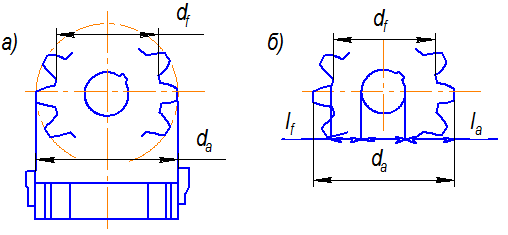 Рис. 4. Измерение диаметров выступов и впадин зубчатого колеса:а – при четном; б – при нечетном числе зубьев4.8. Зубчатое колесо может быть нарезано со смещением исходного контура режущего инструмента. В этом случае определить значение коэффициента смещения исходного контура: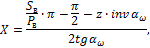 Примечание. Коэффициент смещения может быть как положительным, так и отрицательным. В дальнейших расчетах подставляется в формулы с полученным знаком. Если значение коэффициента смещения получается близким к нулю, то принимается  x=0.4.9. Определить толщину зуба по делительной окружности  (рис. 2), мм: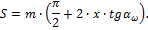 4.10. Определить половину центрального угла зуба по дуге делительной окружности (рис. 5), град: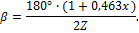 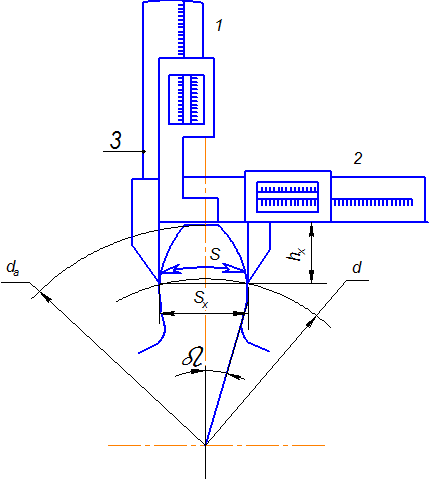 Рис. 5. Измерение толщины зуба по хорде делительной окружности4.11. Определить радиальное расстояние от окружности вершин зубьев до измеряемой хорды по делительной окружности, мм: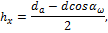 где da, d –диаметры, соответственно вершин зубьев и делительной окружности принимаются по табл. 4.4.12. Определить толщину зуба по хорде делительной окружности, мм: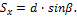 4.13. Измерить штангензубомером толщину зуба по хорде делительной окружности Sxизм. (рис. 5). Полученное значение Sxизм сравнить с расчетным значением Sx.Примечание: штангензубомер имеет две шкалы 1 и 2 с нониусами. Шкала 1 служит для замера радиального расстояния hx от окружности головок зубьев до измеряемой хорды, шкала 2 служит для замера толщины зуба по хорде. По шкале 1 перемещается установочная пластина 3. До начала замера установочную пластину 3 фиксируем на расстоянии hx. Для этого на шкале 1 устанавливаем радиальное расстояние до измеряемой хорды на дуге делительной окружности. Устанавливаем штангензубомер на зуб так, чтобы пластина 3 упиралась в вершину зуба, сдвигаем губки штангензубомера до касания их с боковыми поверхностями зуба и по шкале 2 определяем хордальную толщину  зуба Sxизм.5. Содержание и оформление отчетаОпределение параметров и размеров зубчатых колес.1. Цель работы.2. Эскиз зубчатого колеса с основными размерами.3. Таблица 3 замеров шага зубьев по основной окружности зубчатого колеса.Таблица 34. Определение геометрических размеров зубчатого колеса  табл. Таблица 45. Таблица замеров диаметров выступов и впадин зубьев колеса.Таблица 56. Определить коэффициент смещения X и окружную толщину зуба по делительной окружности S.7. Определить и измерить толщину зуба по хорде делительной окружности Sx.Ряды предпочтительных чиселМодуль зацепления m, ммМодуль зацепления m, ммМодуль зацепления m, ммМодуль зацепления m, ммМодуль зацепления m, ммМодуль зацепления m, ммМодуль зацепления m, ммМодуль зацепления m, ммМодуль зацепления m, ммМодуль зацепления m, ммМодуль зацепления m, ммМодуль зацепления m, ммМодуль зацепления m, мм1-й ряд11,251,522,5345681012162-й ряд1,1251,3751,752,252,753,54,55,579111418Число зубьев колеса Z12-1819-2728-3637-4546-5455-6364-7273-80Измеряемое число зубьев n23456789Номер замераРасстояние между n зубьями ln , ммРасстояние между (n+1) зубом ln+1, ммИзмерение значение шага зубьев по основной окружности Pвиз=ln+1-ln, мм123Среднее значениеlnсрLn+1 срPв ср№n/nГеометрический размер зубчатого колесаРасчетная формула1Шаг зубьев по делительной окружностиp=π∙m2Шаг зубьев по основной окружностиpв=π∙m∙cosαω3Диаметр делительной окружностиd=mz4Диаметр основной окружностиdв=d∙cosαω5Диаметр вершин (головок) зубьевda=d+2m6Диаметр впадин (ножек) зубьевdf=d-25m7Толщина зуба по основной окружностиSв=ln+1-n∙PвНомер замераДиаметры вершин da и впадин df зубьевДиаметры вершин da и впадин df зубьевДиаметры вершин da и впадин df зубьевДиаметры вершин da и впадин df зубьевДиаметры вершин da и впадин df зубьевДиаметры вершин da и впадин df зубьевДиаметры вершин da и впадин df зубьевНомер замераЧетное число Z зубьев колесаЧетное число Z зубьев колесаНечетное число Z зубьев колесаНечетное число Z зубьев колесаНечетное число Z зубьев колесаНечетное число Z зубьев колесаНечетное число Z зубьев колесаНомер замераda, ммdf, ммdотв, ммla, ммlf, ммda=dотв+2ladf=dотв+2lf123Среднее значениеda срdf срdотв срla срlf срda срdf ср